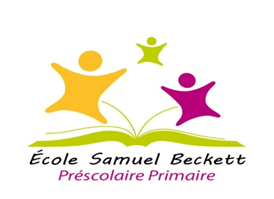 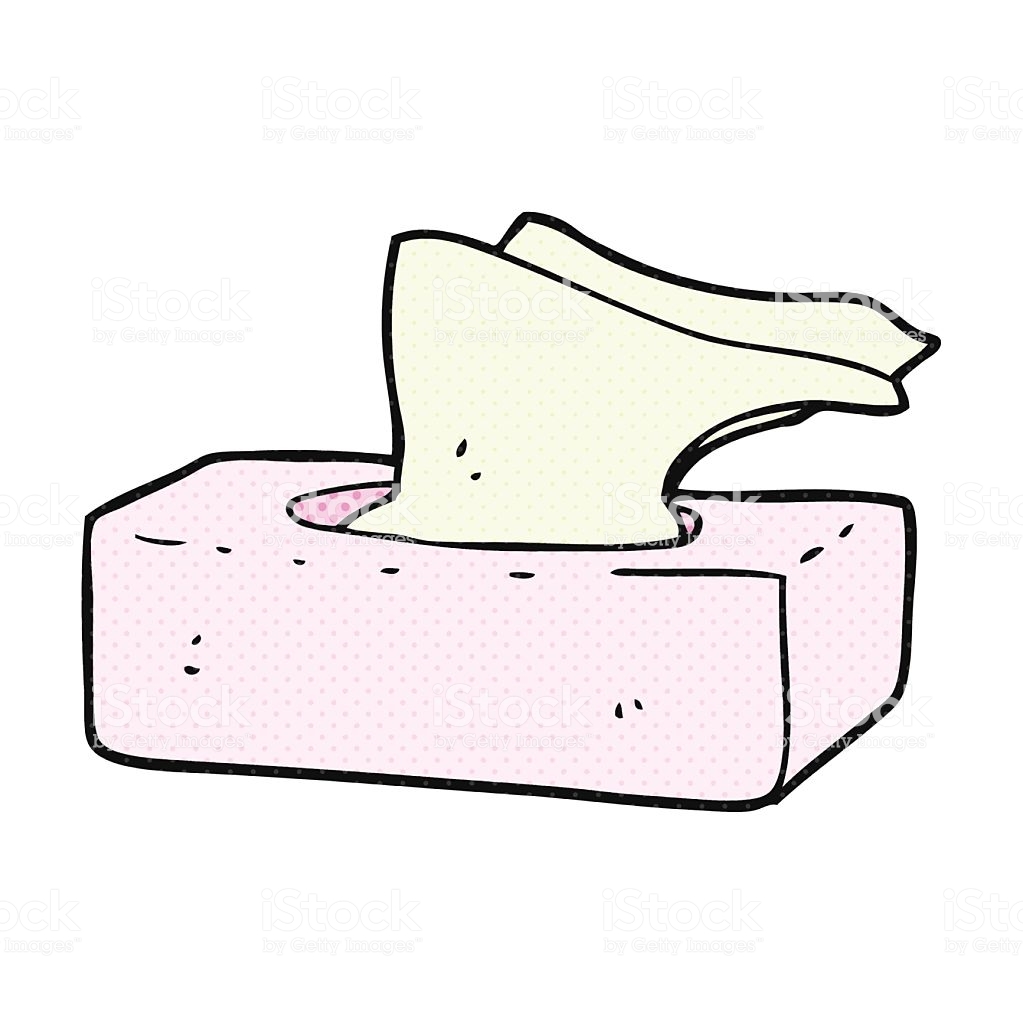 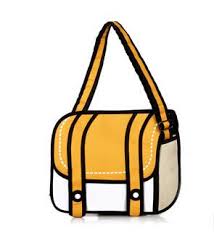 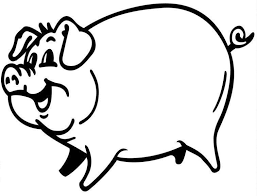 Niveau: cp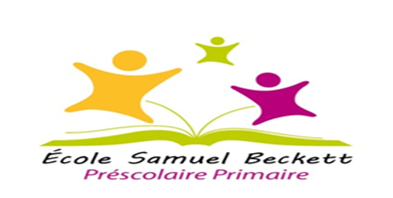 Nom et PrénomMatière:activités de langue ...........................................................Professeur: YasmineSemestre2:Contrôle N°3Note:      /10